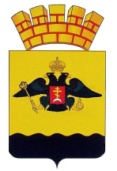 РЕШЕНИЕГОРОДСКОЙ ДУМЫ МУНИЦИПАЛЬНОГО ОБРАЗОВАНИЯ ГОРОД НОВОРОССИЙСК от 24 января 2017 года                                                                                     № 143г. НовороссийскО досрочном освобождении Бурлаковой Татьяны Ивановны от должности заместителя председателя Контрольно-счетной палаты муниципального образования город Новороссийск         Рассмотрев заявление заместителя председателя Контрольно-счетной палаты муниципального образования город Новороссийск                              Бурлаковой Татьяны Ивановны от 19 января 2017 года об отставке по собственному желанию в связи с выходом на трудовую пенсию, руководствуясь  пунктом 4 части 5 статьи 8 Федерального закона от 7 февраля 2011 года                  № 6-ФЗ «Об общих принципах организации и деятельности контрольно-счетных органов субъектов Российской Федерации и муниципальных образований», пунктом 4 части 5 статьи 7 Положения о Контрольно-счетной палате муниципального образования город Новороссийск, утвержденного решением городской Думы муниципального образования город Новороссийск от 21 апреля 2015 года № 466, статьей 8.5. Регламента городской Думы муниципального образования город Новороссийск, Уставом муниципального образования город Новороссийск, городская Дума муниципального образования город Новороссийск решила:1. Досрочно освободить от должности заместителя председателя Контрольно-счетной палаты муниципального образования город Новороссийск Бурлакову Татьяну Ивановну 31 января 2017 года на основании письменного заявления об отставке по собственному желанию в связи с выходом на трудовую пенсию.  2. Официально опубликовать настоящее решение в средствах массовой информации.        3. Контроль за выполнением настоящего решения возложить на председателя городской Думы VI созыва муниципального образования город Новороссийск А.В. Шаталова.        4. Настоящее решение вступает в силу со дня его принятия. Глава муниципального образования город Новороссийск___________________ И.А. Дяченко     Председатель городской Думы      _____________ А.В. Шаталов